Waar ligt de boerderij? Je onderzoekt met behulp van je atlas:- De ligging van het bedrijf ten opzichte van de geografische streek en dichtbijzijnde centrum of stad. 
 - De grondsoort__________________________________________________________________________________

 - De kwaliteit van de grond (vruchtbaarheid en vochtigheid)__________________________________________________________________________________- Zijn er in de buurt andere ruimtegebruikers die het voor de landbouwer niet gemakkelijk maken? Kijk eens rond, wat zie je in de omgeving allemaal staan?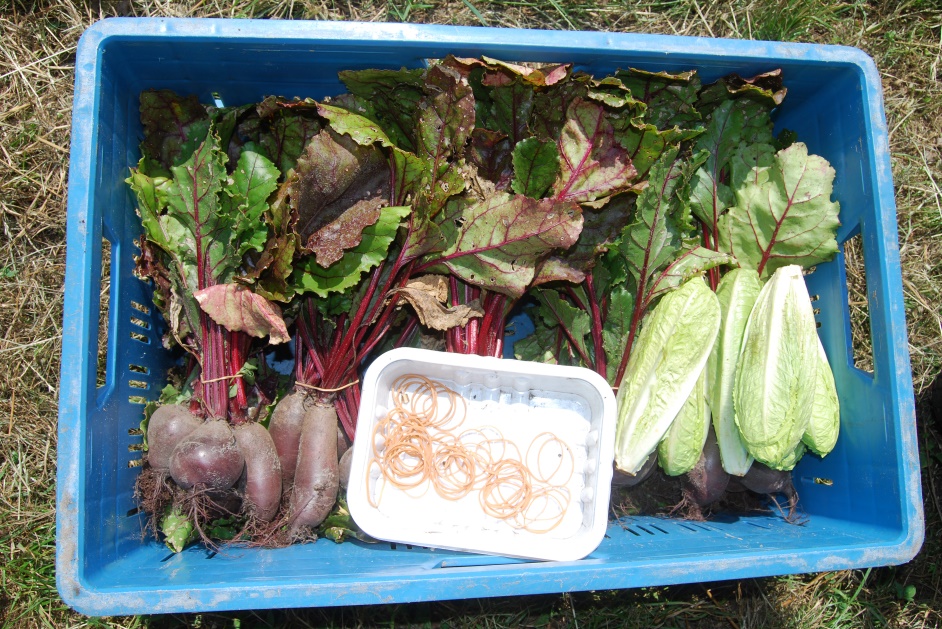 Hoe wordt er geproduceerd ?- Is dit een extensief of een intensief bedrijf?__________________________________________________________________________________- Is dit een groot of klein bedrijf?  Omcirkel ook welke woorden passen bij dit bedrijf. (de gemiddelde bedrijfsgrootte in Vlaanderen is 19ha, in België 28ha)
* handenarbeid,   gemechaniseerd,   geautomatiseerd,   gespecialiseerd,   ecologisch,   bioteelt __________________________________________________________________________________- Hoe gebeurt de milieuzorg op dit bedrijf?*  positieve milieueffecten:__________________________________________________________________________________Voor wie wordt er geproduceerd: waar gaan de producten naar toe?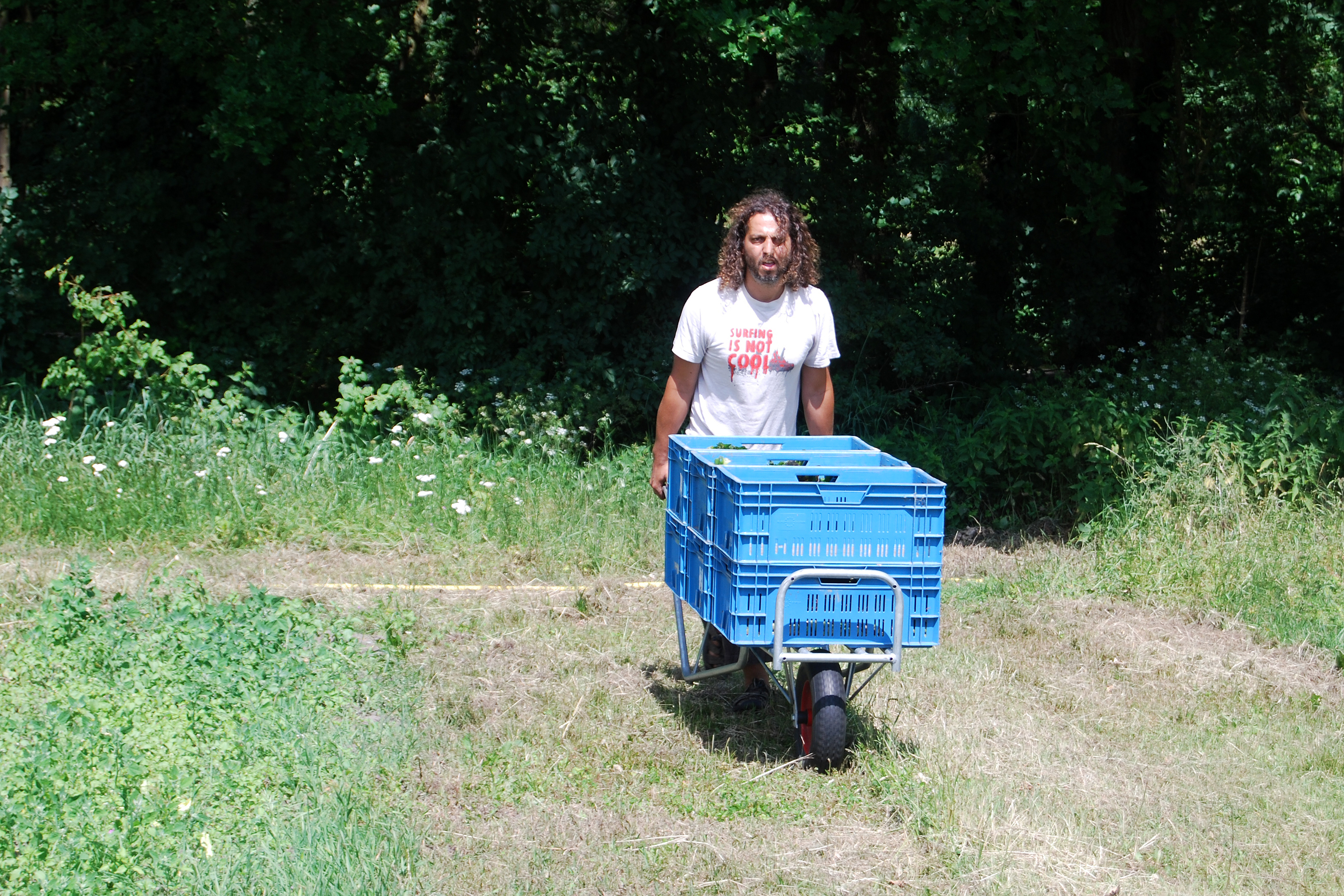 3) Teeltdiagram +systeem
We kunnen geen teeltdiagram maken omdat dit bedrijf alleen maar voedingsgewassen heeft, maar toch heeft dit bedrijf nog een bepaalde systeem voor hun teelten.
Welk systeem passen ze toe?__________________________________________________________________________________Welk landbouwtype is dit? Maak keuze uit:   akkerbouw,   veeteelt,   runderteelt,   fruitteelt, tuinbouw,   glastuinbouw,   tuinbouw in volle grond,   bosbouw,   sierteeltIs dit landbouwbedrijf typisch voor deze streek? Onderzoek dat met behulp van de landbouwkaarten in je atlas.
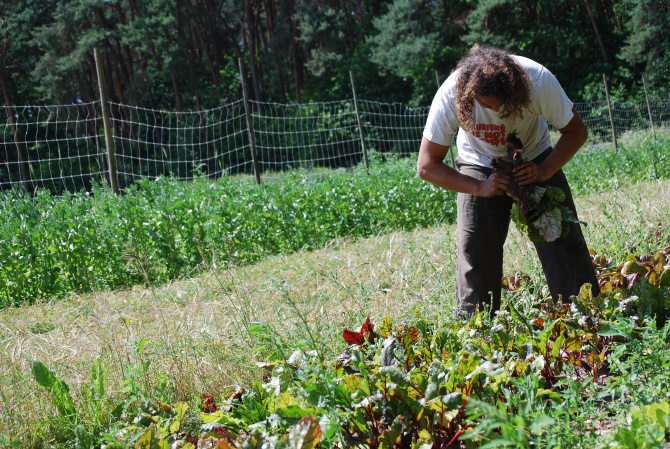 